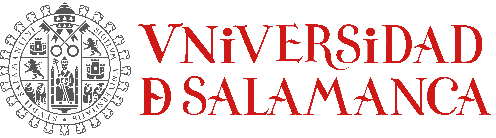 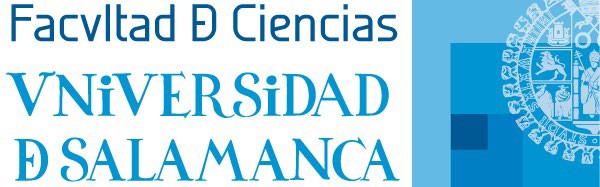 TRABAJO DE FIN DE MÁSTER INFORME DEL TUTOR/ATítulo del trabajo: ……………………………………………………………………………………………………….……………………………………………………………………………………………………………………………………… Nombre y apellidos del estudiante: …………………………………………………………….…………….. Nombre y apellidos del tutor o tutora: ……………………………………………………………………… MÁSTER …………………………………………………………………………………………Valoración cualitativa del trabajo del estudianteCalifique los apartados de 0 a 4 (Mal, regular, Bien, Muy Bien, Excelente).Informe libre (máximo 200 palabras):Se recomienda incluir información pertinente y suficiente acerca del desarrollo del trabajo del estudiante (implicación personal y grado de autonomía en el desarrollo del trabajo, redacción de la memoria y presentación)Fecha y FirmaEl tutor o la tutoraNivel de Satisfacciónbajo/medio/altoLogro de los objetivos inicialmente fijadosAutonomía del estudianteCapacidad deductivaCapacidad investigadoraCapacidad técnicaCapacidad de expresión